聖工學士科宗　　旨本課程是為蒙主呼召或有心服事，但仍在職場或服事工場的弟兄姐妹及同工而設。目的是提供有助於在教會或機構事奉所需之聖經、神學、歷史、實踐與生命塑造等裝備。入學資格信主受浸（洗）一年以上。高中（職）以上畢業或高中（職）同等學力。所屬教會及教會牧師推薦。經口試及格者。考試報名截止：2018年8月22日。口試時間：2018年8月25日。學　　制大學畢業或同等學歷：必修42學分；另在學期間，每學期必修1學分的教會實習。高中（職）畢或同等學歷：修102學分，必修42學分，選修60學分；另在學期間，每學期必修1學分的教會實習。每期皆接受選修生。學　　則本科學生修完釐定之學分，成績合乎本院規定者，授予聖工學士畢業證書。大學畢業或同等學歷者修業年限2~4年，高中（職）畢業者修業年限4~6年，但經審核，得依學生需要延期。本科學生在非本聖工學士科取得的學分，其學分轉換由推廣教育中心審核認定。本科學生不受年齡限制，學生一律不住校。本科之畢業生符合本院入學資格者，可報考本院碩士班（內政部學制）。本科學生每學期修業學分最高15學分，最低3學分。本科學生教會實習由學生所屬教會傳道人自訂、差派，並由實習教會傳道人評估成績，再由本院推廣教育中心認可、給予學分。本學則未規定者，依循本院其餘學則。日　　期秋季班：當年9月~次年1月春季班：當年2~6月開課地點：花蓮花蓮美崙浸信會：
花蓮市民族路52號
電話：（03）822-2162課程規劃 一、必修課程（42學分）（一）課堂裝備牧者生命（6學分）     ˙教會傳承與牧者品格（2學分）˙靈命與性格成長（2學分）     ˙僕人領導與團隊建造（2學分）牧會實務（10學分）     ˙牧會實務（上、下）（4學分）˙會談技巧與實務（2學分）     ˙婚姻與家庭輔導（2學分）˙宣教概論（2學分）聖經真理（14學分）     ˙舊約概論（上、下）（4學分）˙新約概論（上、下）（4學分）     ˙聖經單卷（一、二）（4學分）˙新約神學議題（2學分）神學知識（12學分）     ˙系統神學（上、下）（4學分）˙教會歷史（上、下）（4學分）     ˙倫理學（2學分）˙釋經學（2學分）（二）教會實習在學期間，每學期需修一學分的教會實習內容由學生所屬教會傳道人自訂、差派。二、選修課程依各地區需要開設選修課程，但不限於下列課程：（一）課堂裝備聖經      ˙摩西五經（2學分）˙歷史書（2學分）˙詩歌書（2學分）     ˙大先知書（2學分）˙小先知書（2學分）˙舊約單卷（一、二）（4學分）     ˙對觀福音（2學分）˙路加福音、使徒行傳（2學分）˙保羅書信（2學分）     ˙一般書信（2學分）˙約翰文獻（2學分）˙新約單卷（一、二）（4學分）神學、歷史、宗教     ˙從神學角度反省民間喪禮（2學分）˙認識異端（2學分）實踐課程     ˙講道學與練習（2學分）˙崇拜的意義與實踐（2學分）     ˙樂理與現代崇拜主領（2學分）˙教會行政（2學分）     ˙基督教教學與演練（2學分）˙教學原理（2學分）     ˙分齡教育（2學分）˙青少年輔導（2學分）     ˙老人關懷（2學分）˙佈道法（2學分）     ˙幸福小組（2學分）˙教會拓植（2學分）     ˙哀傷輔導（2學分）（二）遠距教學2018學年春季課程簡介上學期：秋季課程（9月~次年1月）新約概論（上）		2學分	張治壽牧師	9/5~1/2	(三) 8:30~12:00 隔週靈命與性格成長		2學分	蔡志堅牧師	9/5~1/9	(三) 8:30~12:00 隔週教會歷史（上）		2學分	蔡瑞益院長	9/5~1/2	(三) 6:00~9:30隔週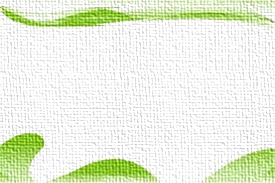 系統神學（上）		2學分	成鳳樑牧師	9/19~1/9	(三) 6:00~9:30 隔週	教會實習		1學分	所屬教會牧師教師簡介˙蔡瑞益院長現任台灣浸信會神學院院長、Southwestern Baptist Theological Seminary 教牧博士、亞洲浸信會神學院神學碩士、台灣浸信會神學院道學碩士、國立成功大學理學士。˙蔡志堅牧師現任花蓮美崙浸信會主任牧師、台灣浸信會神學院道學碩士、東華大學應用數學博士。˙成鳳樑牧師現任花蓮美崙浸信會牧師、東華大學社會學系兼任助理教授、中華福音神學院神學碩士、國立台灣大學法學博士。˙張治壽牧師現任台灣浸信會神學院推廣中心主任、Southwestern Baptist Theological Seminary 哲學博士候選人（主修新約）、Southwestern Baptist Theological Seminary神學碩士、台灣浸信會神學院道學碩士、國立台灣大學工學士。台灣浸信會神學院推廣教育中心聖工學士科花蓮地區2018學年度招生簡章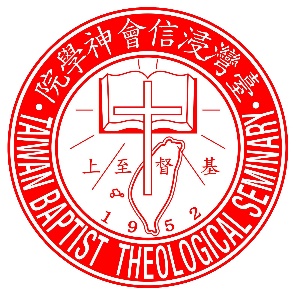 